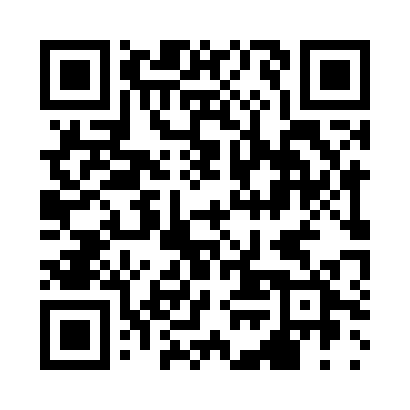 Prayer times for Longue Raie, FranceWed 1 May 2024 - Fri 31 May 2024High Latitude Method: Angle Based RulePrayer Calculation Method: Islamic Organisations Union of FranceAsar Calculation Method: ShafiPrayer times provided by https://www.salahtimes.comDateDayFajrSunriseDhuhrAsrMaghribIsha1Wed5:086:271:435:429:0010:192Thu5:066:251:435:439:0110:213Fri5:046:231:435:449:0310:234Sat5:026:221:435:449:0410:255Sun5:006:201:425:459:0510:266Mon4:586:191:425:459:0710:287Tue4:556:171:425:469:0810:308Wed4:546:161:425:469:0910:329Thu4:526:141:425:479:1110:3410Fri4:506:131:425:479:1210:3611Sat4:486:111:425:489:1410:3812Sun4:466:101:425:489:1510:4013Mon4:446:091:425:499:1610:4114Tue4:426:071:425:499:1810:4315Wed4:406:061:425:509:1910:4516Thu4:396:051:425:509:2010:4717Fri4:376:041:425:519:2110:4918Sat4:356:021:425:519:2310:5019Sun4:336:011:425:519:2410:5220Mon4:326:001:425:529:2510:5421Tue4:305:591:425:529:2610:5622Wed4:295:581:435:539:2710:5723Thu4:275:571:435:539:2910:5924Fri4:255:561:435:549:3011:0125Sat4:245:551:435:549:3111:0226Sun4:235:541:435:559:3211:0427Mon4:215:531:435:559:3311:0628Tue4:205:531:435:569:3411:0729Wed4:195:521:435:569:3511:0930Thu4:175:511:435:569:3611:1031Fri4:165:501:445:579:3711:12